Setiap tahun realisasi Pendapatan Asli Daerah (PAD) Kabupaten Toli-Toli tidak mencapai target Tahun 2012 , PAD yang diterima daerah hanya sekitar Rp. 20 Miliar dari target Rp. 30 MiliarPAD Tolitoli Tidak Capai  Target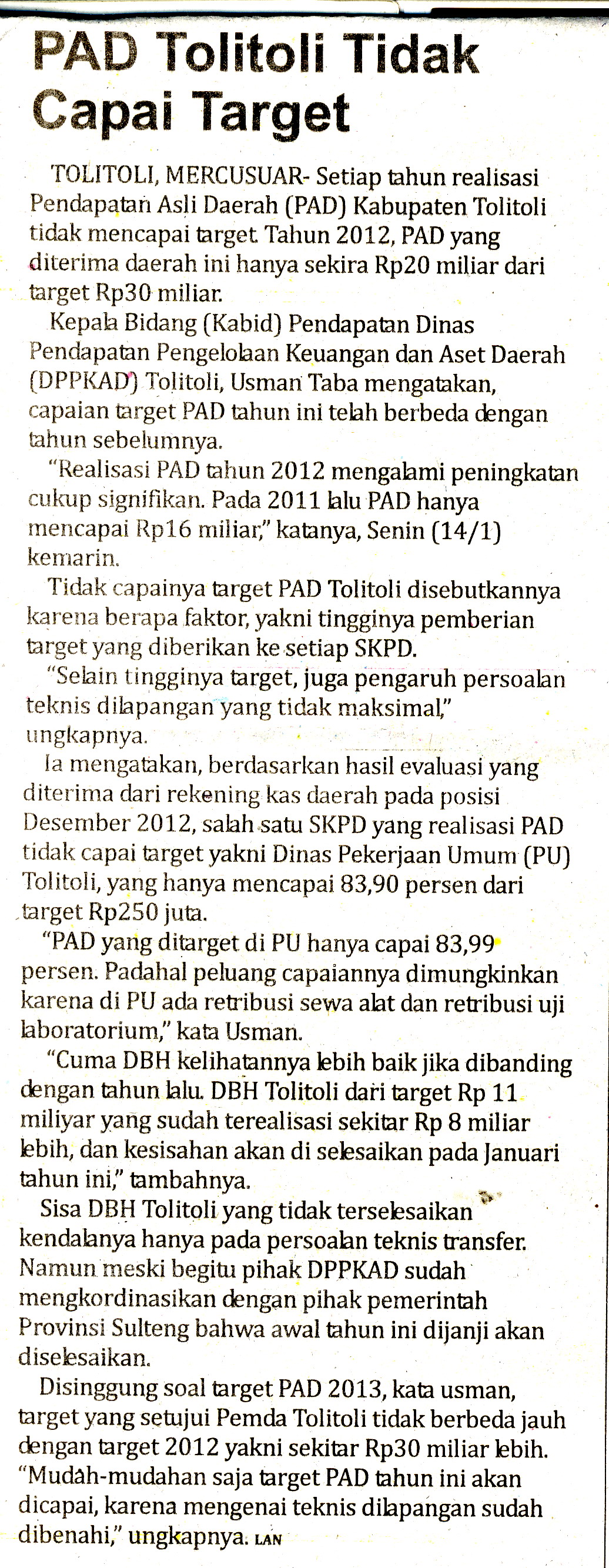 Harian    :Mercusuar KasubaudSulteng IHari, tanggal:Selasa, 15  Januari 2013KasubaudSulteng IKeterangan:Halaman 8  Kolom 4 KasubaudSulteng IEntitas:Kab Toli – Toli KasubaudSulteng I